В Подготовительной группе «Пчелки» воспитателем Дементьяновой Н.А.  с детьми по ПДД были проведены следующие мероприятия: 1.Беседа о различных видах транспорта.2.Виды светофоров, их назначение.3.Знакомство с дорожной грамотой.4.Виды наземного транспорта.5.Ознакомление с правилами безопасного поведения на улицах.6.Знакомство с работой сотрудника ГИБДД7.Сигнализация машин. Световые и звуковые сигналы машин.Беседы- минутки на темы:1.Опасности на улице и во дворе.2.Правила перехода.3.Моя дорожная грамота.Чтение художественной литературы:С.Маршак «Светофор»А.Кривицкая «Тайны дорожных знаков»С.Савушкин «Я бегу через дорогу»Конкурс загадок: «Знают все мои друзья, знаю ПДД и я» 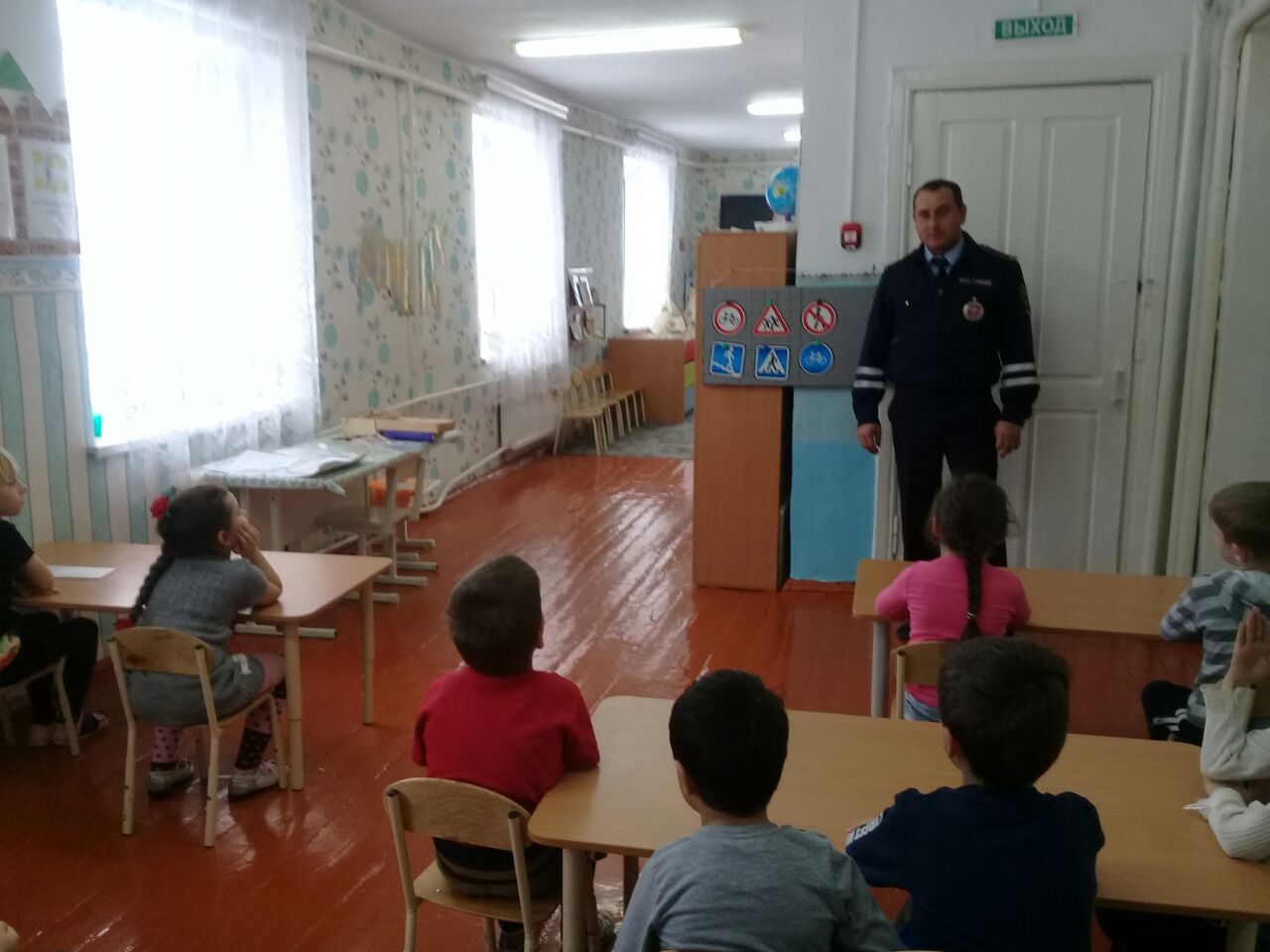 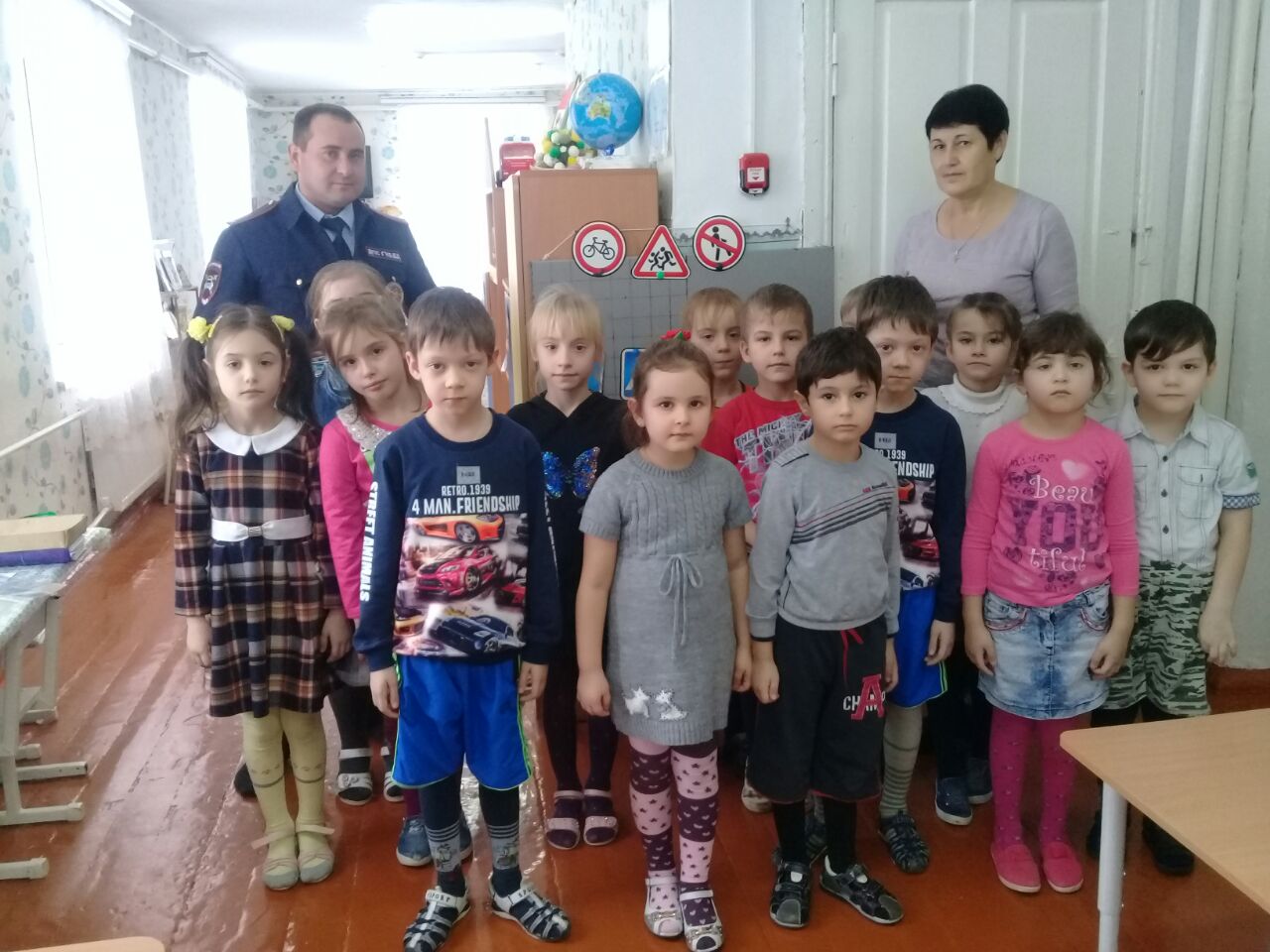 